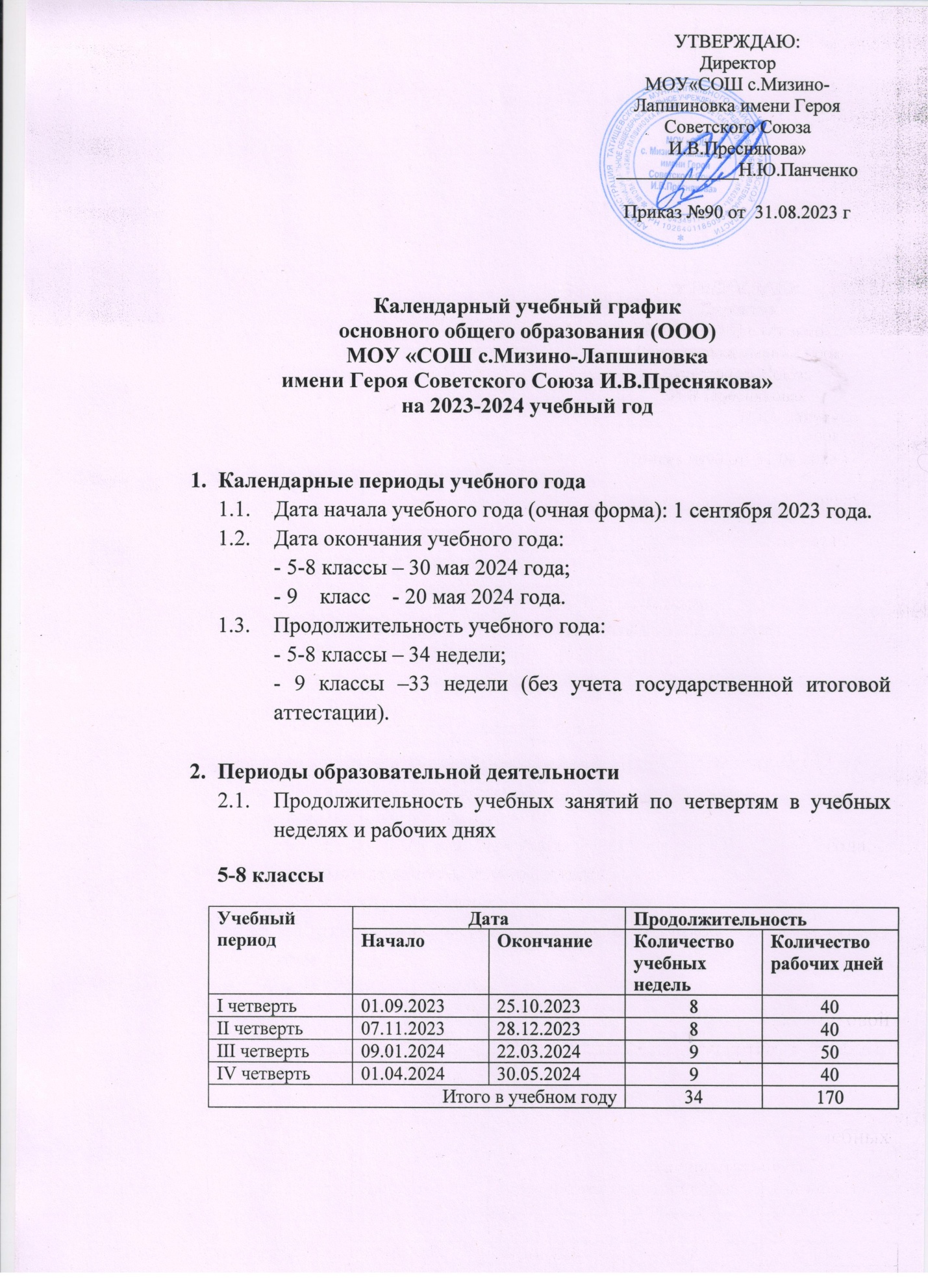  9 классПродолжительность каникул, праздничных и выходных дней5-8 классы9 класс Режим работы:Распределение образовательной недельной нагрузкиРасписание звонков и перемен	5-9 классыОрганизация промежуточной аттестацииПромежуточная аттестация проводится в переводных классах  с 20.04.2024 г по 29.05.2024 г без  прекращения образовательной деятельности  по предметам учебного плана.Учебный периодДатаДатаПродолжительностьПродолжительностьУчебный периодНачало ОкончаниеКоличество учебных недельКоличество рабочих днейI четверть01.09.202325.10.2023840II четверть07.11.202328.12.2023840III четверть09.01.202422.03.2024950IV четверть01.04.202420.05.2024840ГИА25.05.202420.06.2024Итого в учебном годуИтого в учебном годуИтого в учебном году33168Каникулярный периодДатаДатаПродолжительность(календарные дни)Каникулярный периодНачалоОкончаниеПродолжительность(календарные дни)Осенние каникулы26.10.202303.11.20239Зимние каникулы29.12.202306.01.20249Весенние каникулы23.03.202431.03.20249Летние каникулы01.06.202431.08.202492Праздничные дниПраздничные дниПраздничные дни4Выходные дниВыходные дниВыходные дни70Итого в учебном году:Итого в учебном году:Итого в учебном году:197Каникулярный периодДатаДатаПродолжительность(календарные дни)Каникулярный периодНачалоОкончаниеПродолжительность(календарные дни)Осенние каникулы26.10.202303.11.20239Зимние каникулы29.12.202306.01.20249Весенние каникулы23.03.202431.03.20249Летние каникулы20.06.202431.08.202480Праздничные дниПраздничные дниПраздничные дни4Выходные дниВыходные дниВыходные дни70Итого в учебном году:Итого в учебном году:Итого в учебном году:185Период учебной деятельности5-9  классыУчебная неделя5 днейУрок40 минут Перерыв10-20 минутПромежуточная аттестацияапрель-май 2024 г по графикуОбразовательная деятельностьНедельная нагрузка (5-дневная учебная неделя) в часахНедельная нагрузка (5-дневная учебная неделя) в часахНедельная нагрузка (5-дневная учебная неделя) в часахНедельная нагрузка (5-дневная учебная неделя) в часахНедельная нагрузка (5-дневная учебная неделя) в часахОбразовательная деятельность5 класс6 класс7 класс8 класс9 классУрочная деятельность2930323333Внеурочная деятельность УрокПродолжительность урока (мин)Продолжительность перемены (мин)1 урок 08.30-09.1010 минут2 урок09.20-10.0020 минут3 урок10.20-11.0015 минут4 урок11.15-11.5515 минут5 урок12.10-12.5015 минут6 урок13.05-13.4510 минут7 урок13.55-14.35-